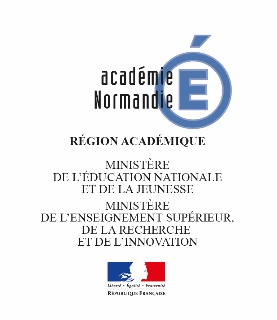 Classe VirtuelleProtocole d’usage du professeurPréparation de votre classe virtuelleEnvoyer la charte élève aux participants ou s’assurer qu’ils la connaissent. Envoyer le lien "participants" de manière sécurisée (Pronote, ENT, pas par blog ou par site web), ne jamais diffuser le lien modérateur.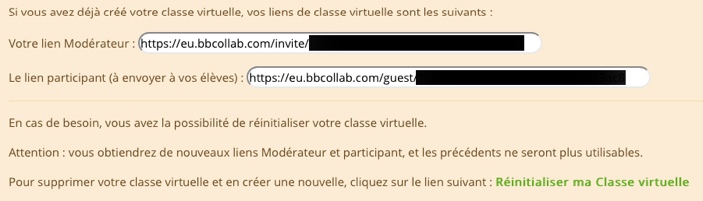 Préciser les horaires de début et de fin de la classe virtuelle Déroulement de la classe virtuelleVérifier, avant l’arrivée des élèves, que les paramètres  de votre classe virtuelle n’autorisent aucune interaction (audio, vidéo, chat et tableau blanc).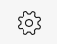 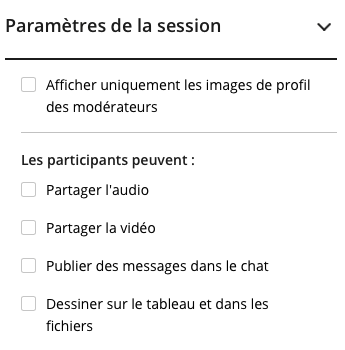 Afficher la diapositive d’accueil charte élèveFaire l’appelSi des participants ne sont pas identifiables, 3 procédures sont envisageables : Les inviter à quitter la session Cliquer sur les trois boutons à droite et "retirer de la session". L'intrus sera exclu mais il peut se reconnecter.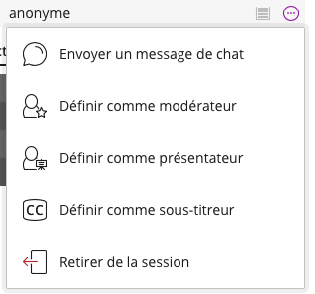 Utilisez la procédure « création de groupe », cf. annexe 1Présenter ou rappeler les règles de prise de paroleRéactiver les interactions voulues dans les paramètres de session.Désactiver les autorisations laissées dans les paramètres de session avant de quitter la classe virtuelleANNEXE 1 : Procédure « création de groupe »Dans la classe virtuelle, il est possible de créer un groupe. Utilisez-le comme une salle de classe de votre établissement dans laquelle vous faites entrer tous les élèves que vous avez identifiés. Ainsi, les intrus restent à l'extérieur et ne peuvent perturber le travail. Transférer l’ensemble des élèves identifiés dans un groupe.  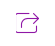 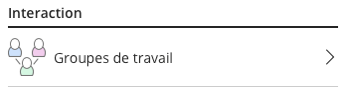 Une fois le groupe constitué, placez-vous dans le groupe pour interagir avec vos élèves.ANNEXE 2 : Réinitialisation d’une classe virtuelleSi votre lien d’accès à la classe virtuelle a été diffusé, vous pouvez le réinitialiser :En vous connectant à votre compte sur la plate-forme du CNED ( https://ecole.cned.fr ou https://college.cned.fr ou https://lycee.cned.fr )Accès via cet icone : 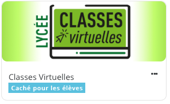 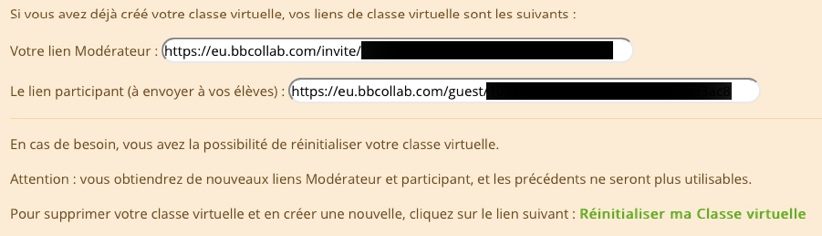 